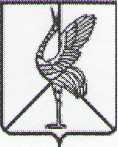 Совет городского поселения «Шерловогорское»муниципального района «Борзинский район» Забайкальского краяРЕШЕНИЕ21 ноября 2023 года                                                                                      № 91 поселок городского типа Шерловая ГораОб избрании главы городского поселения «Шерловогорское» В соответствии с пп. 1 п. 2, п. 2.1 ст. 36 Федерального закона  от 6 октября 2003 года № 131-ФЗ «Об общих принципах организации местного самоуправления в Российской Федерации», части 2 статьи 28  Устава   городского поселения «Шерловогорское», пунктом 9 статьи  5  Порядка  проведения  конкурса  по отбору кандидатур на должность главы городского поселения «Шерловогорское», утвержденного решением Совета городского поселения «Шерловогорское» от 29 августа 2023 года № 77, Совет городского поселения «Шерловогорское» р е ш и л:1. Считать избранным на должность главы городского поселения «Шерловогорское» Глазунова Михаила Владимировича.2. Установить, что вновь избранный глава городского поселения «Шерловогорское» приступает к осуществлению полномочий главы городского поселения «Шерловогорское» с 27 ноября 2023 года.3. Настоящее решение подлежит официальному опубликованию в периодическом печатном издании газете «Вестник городского поселения «Шерловогорское» и обнародованию на специально оборудованном стенде в фойе 2 этажа администрации городского поселения «Шерловогорское» по адресу: Забайкальский край, Борзинский район, пгт. Шерловая Гора, ул. Октябрьская, 12, а также размещению на сайте муниципального образования в информационно-телекоммуникационной сети «Интернет» (www.шерловогорское.рф).  4. Настоящее решение вступает в силу с  момента подписания.Председатель городского поселения «Шерловогорское»                                          Т.М.Соколовская                               